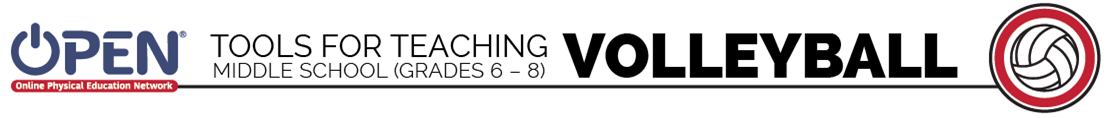 HOLISTIC PERFORMANCE RUBRIC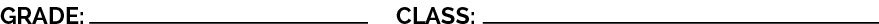 Proficient4Consistently performs bumping, setting, and serving skills with control, using critical cues. Executes skills and applies strategies/tactics during small sided games. Conducts herself/himself safely and with consideration for others.Competent3Performs skills with occasional errors in both form and outcome. Is able to pass and serve with accuracy and with acceptable control. Has demonstrated skill combinations. Conducts herself/himself safely without disrupting the learning environment.Lacks Competence2Performs skills with frequent errors in both form and outcome. Rarely displays control/accuracy. Cannot perform skill combinations. Occasionally creates unsafe situations.Well Below Competence1Displays unsatisfactory effort. Often breaks safety rules and disrupts the learning environment.Student NameScoreComments